Bench on Village GreenSelection of Costed Options for Replacement Product (all durable hardwood or plastic alternative)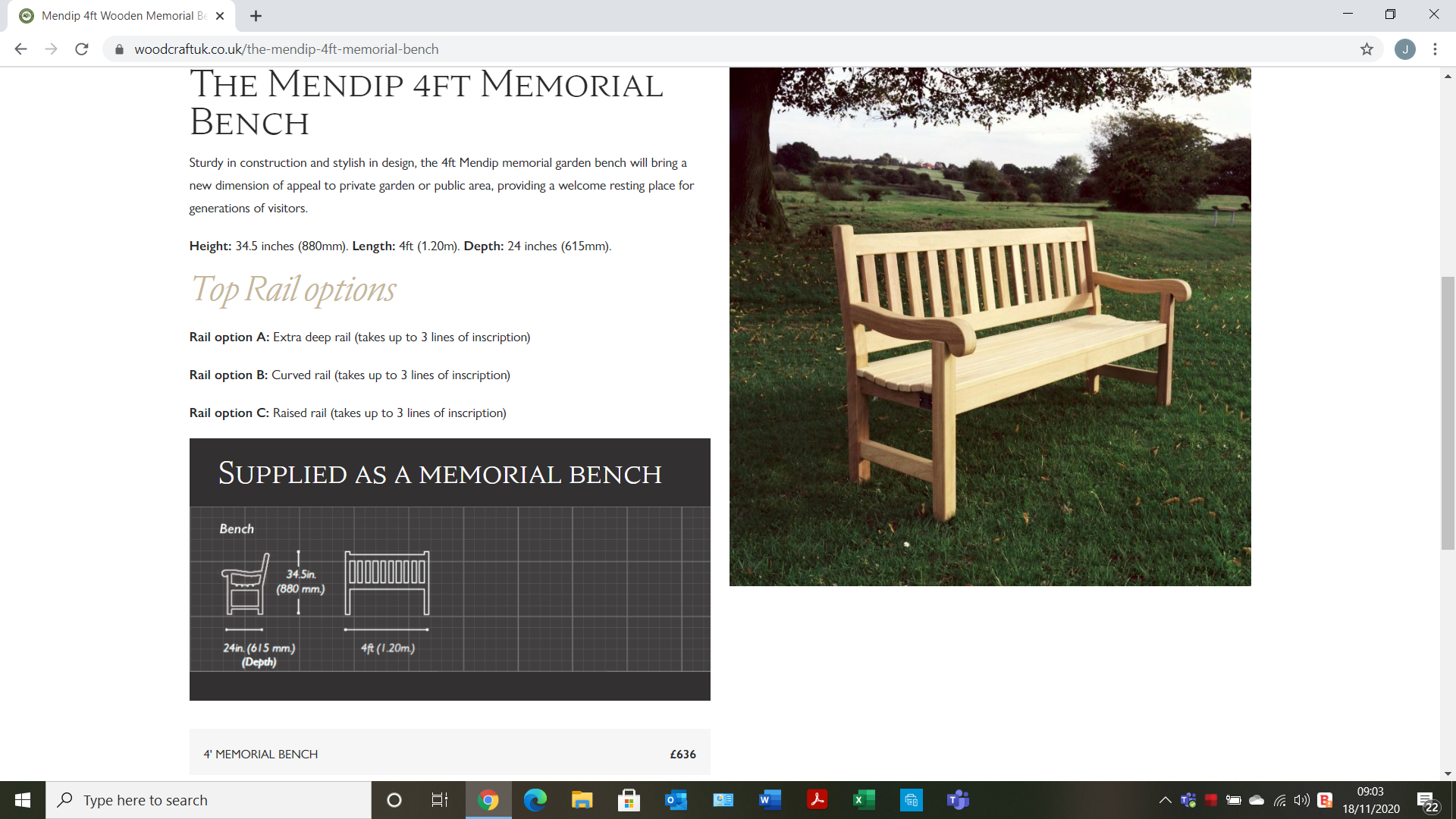 Plus fixings £34 Oiling £46 Inscription: £2.20 per character (20 letters = £44)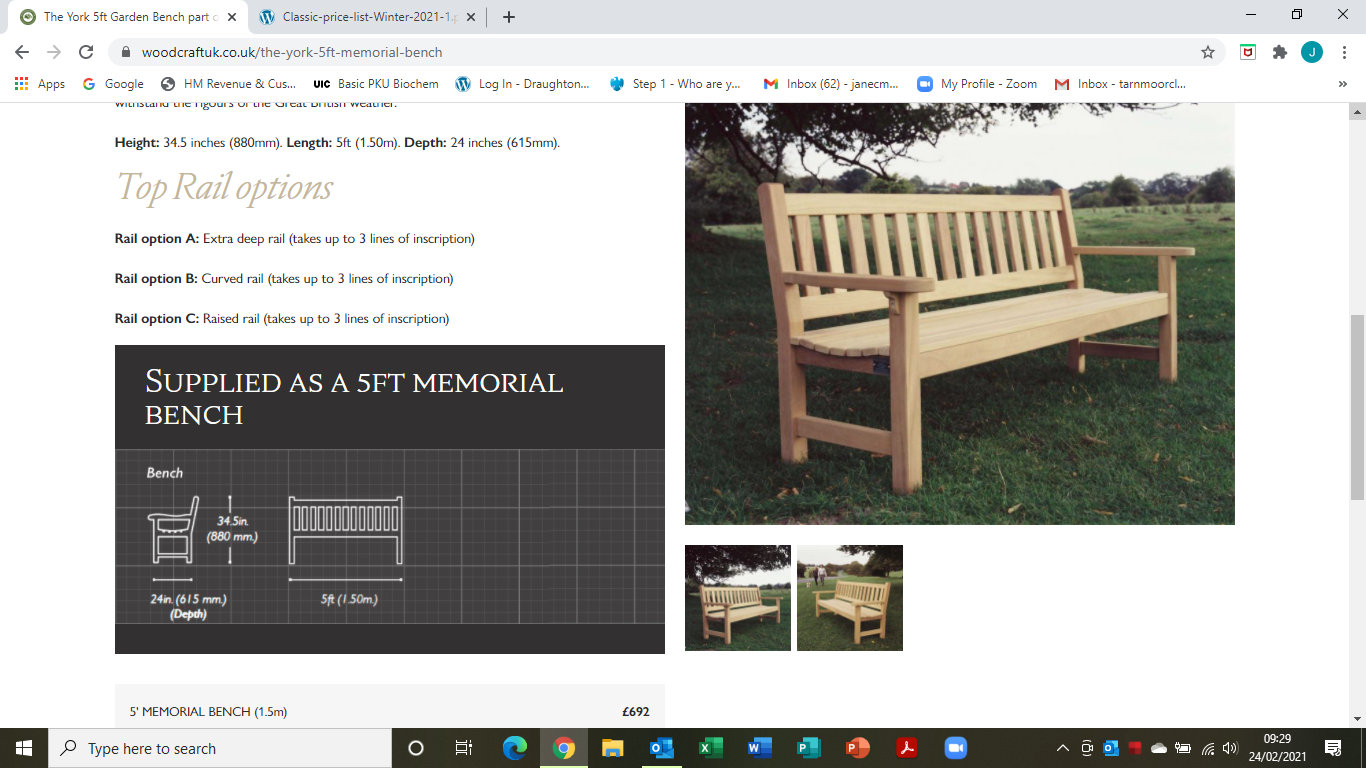 Available in Iroko hardwood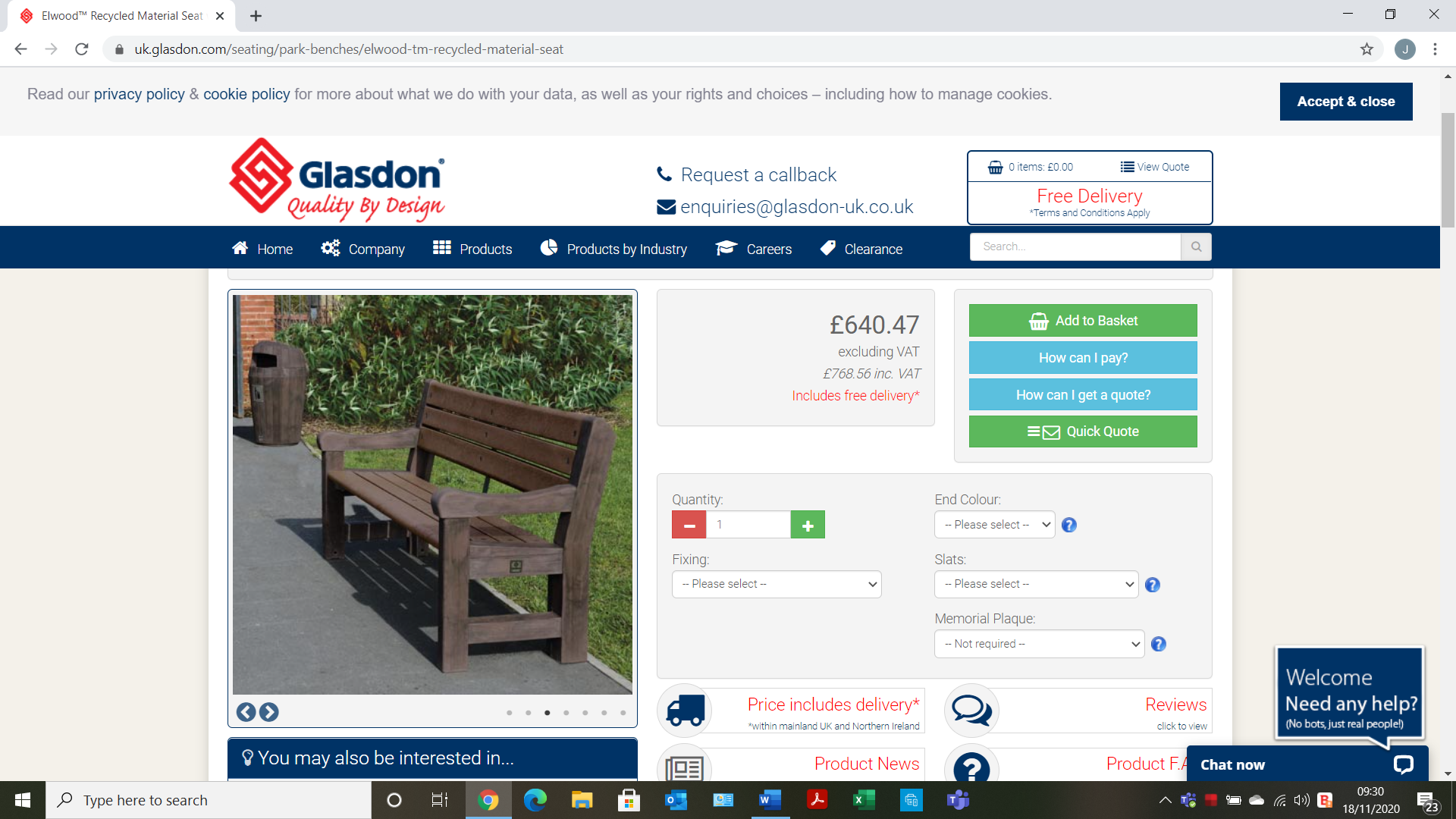 Plus plaque £90Second Life (Wales) Sloper Bench - £454+VAT, +£55 delivery, +£125 engraving (see email 23/2)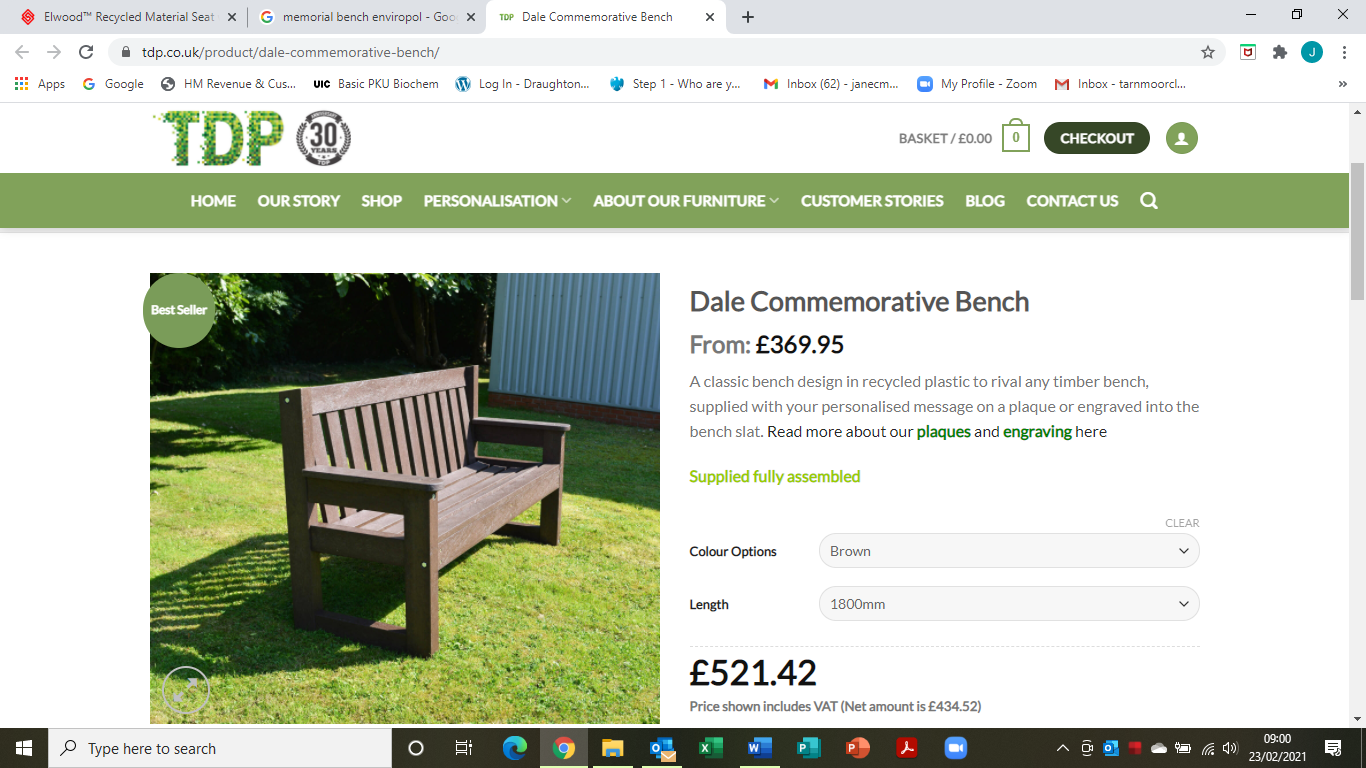 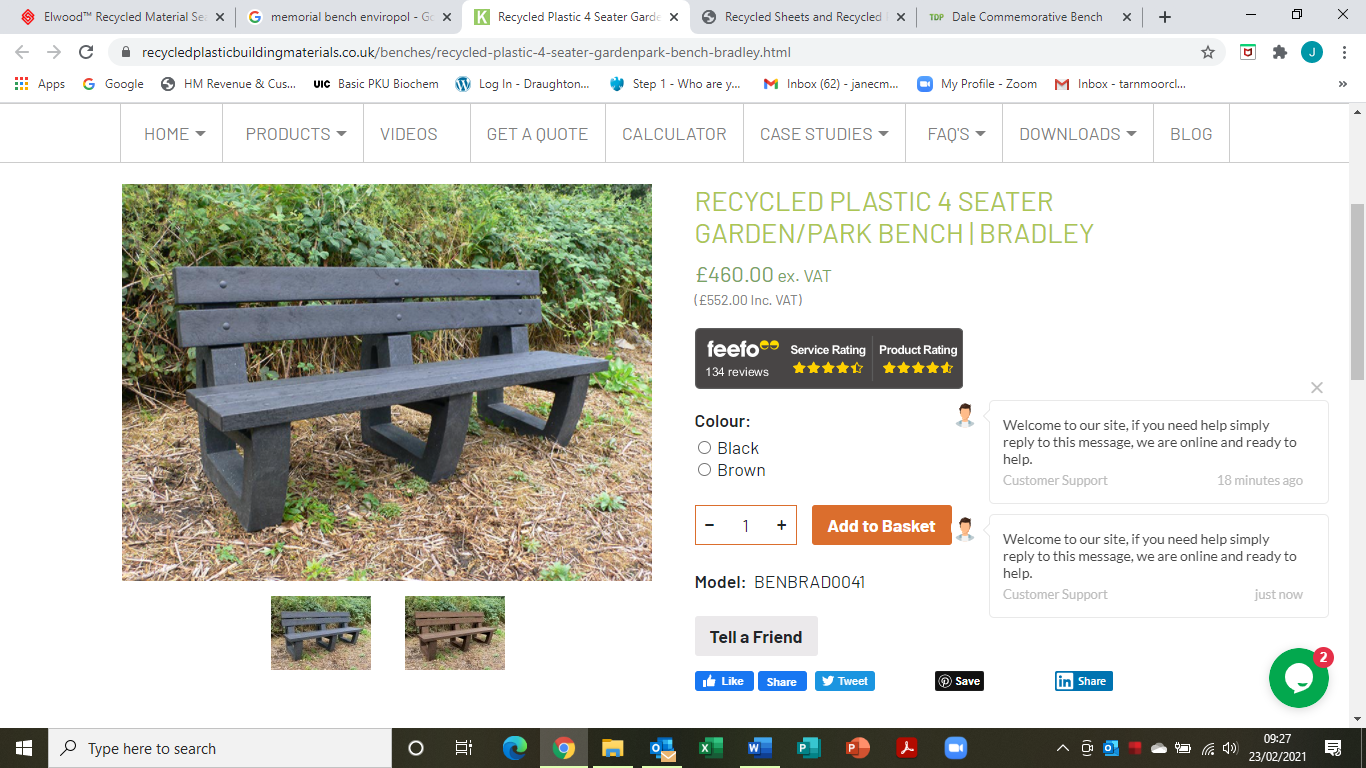 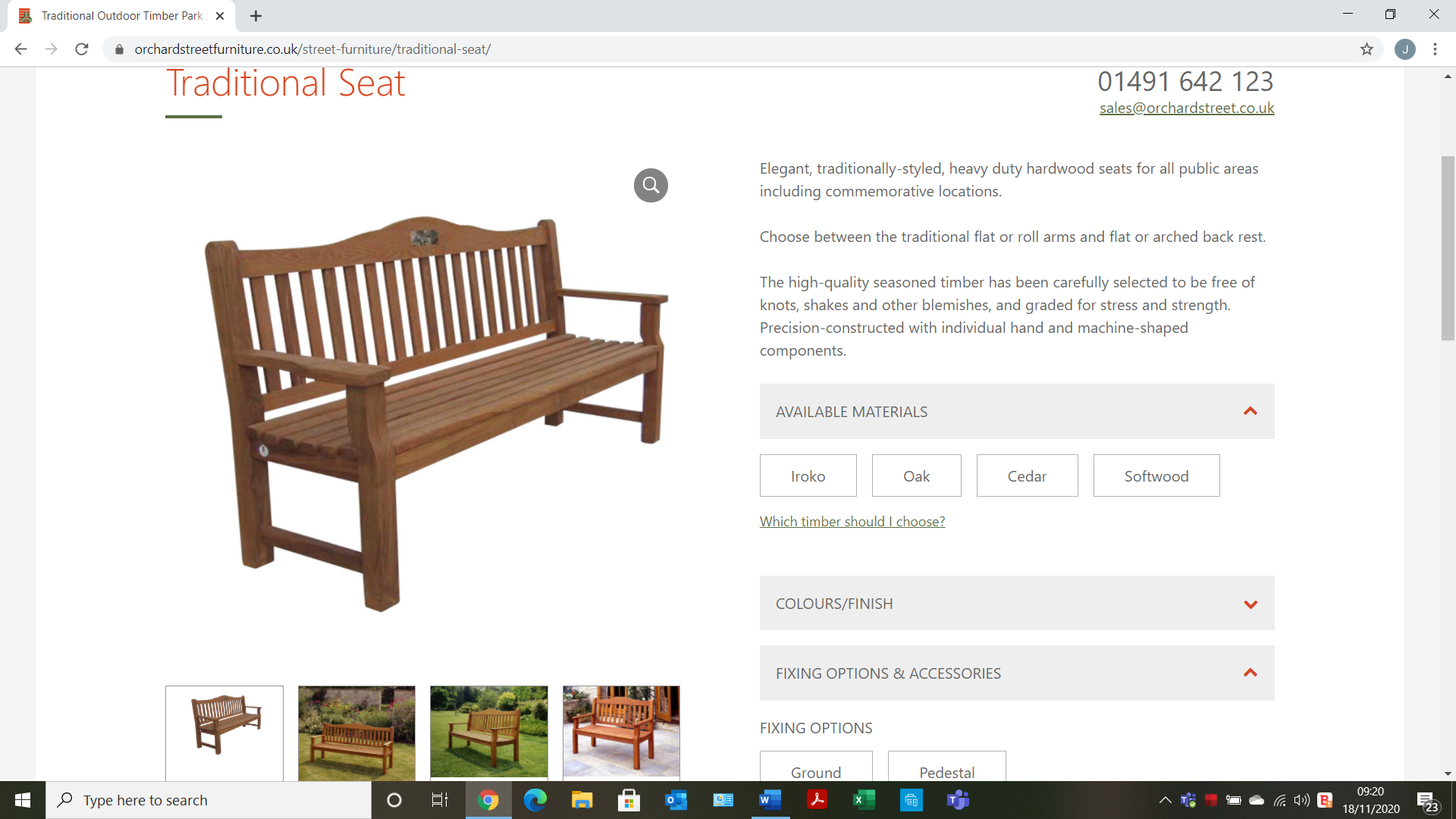 Cost: £450 +VAT Fixings £20 Inscription £5 per letter (20 letters = £100)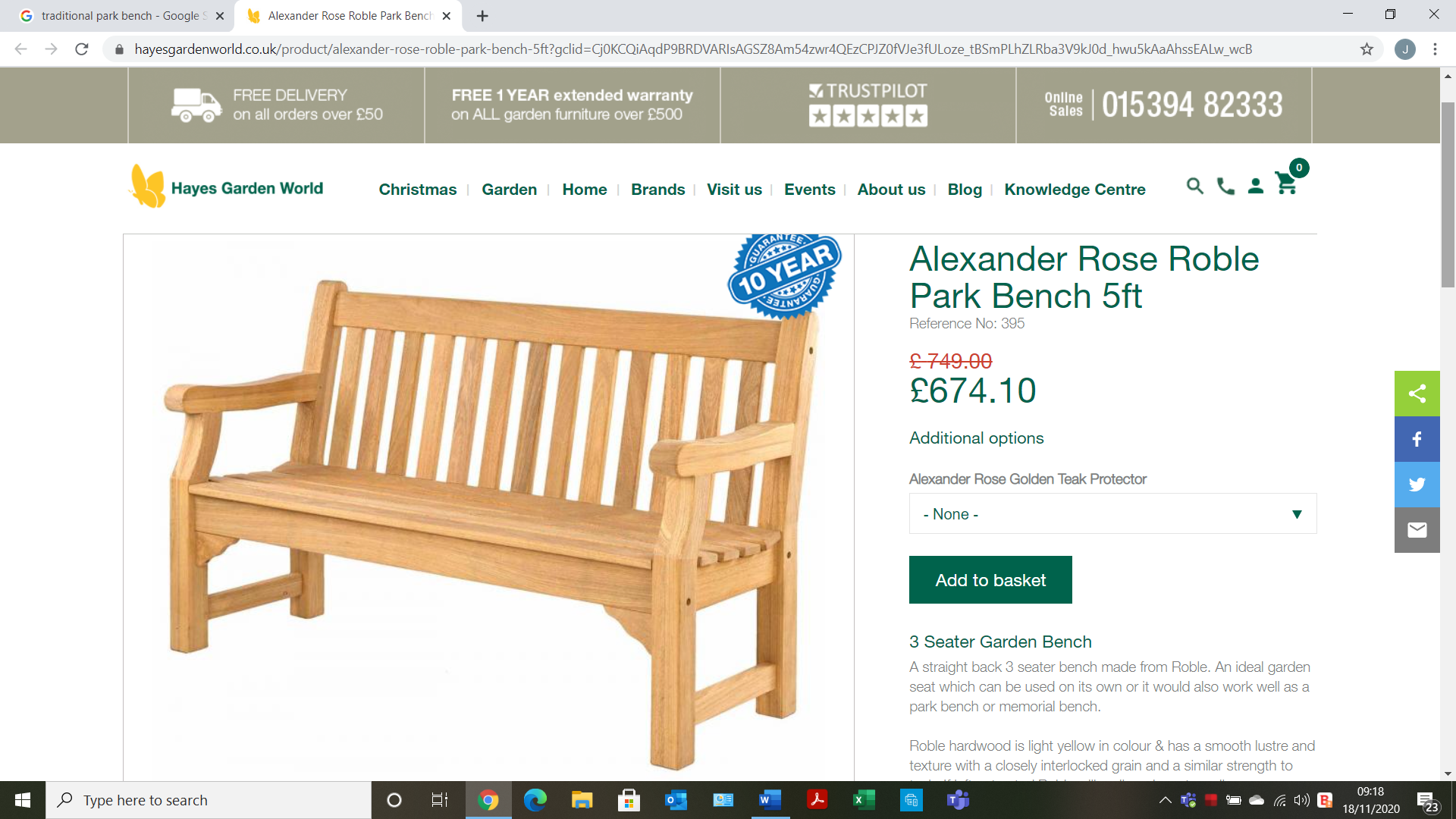 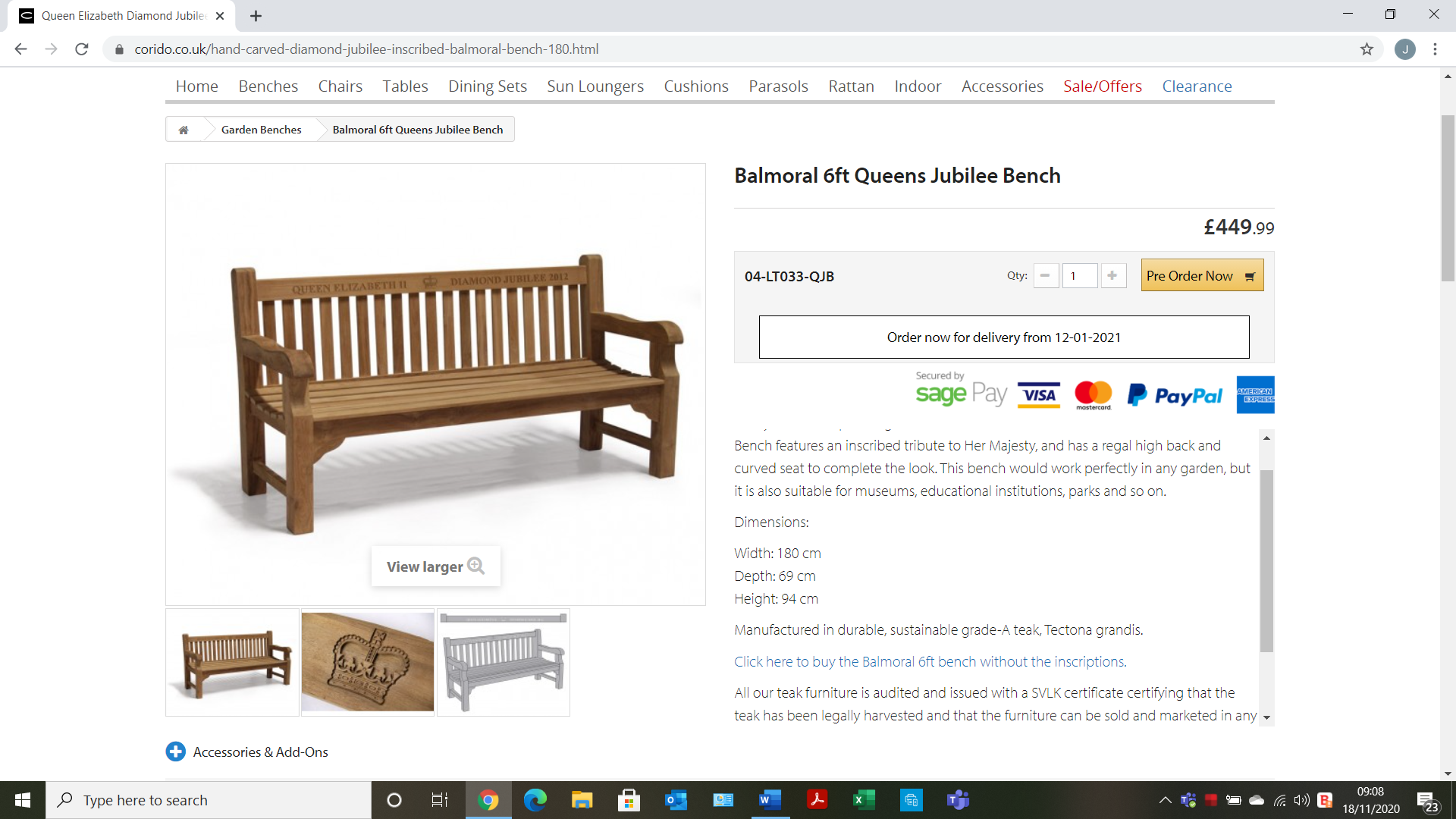 Plus inscription - £75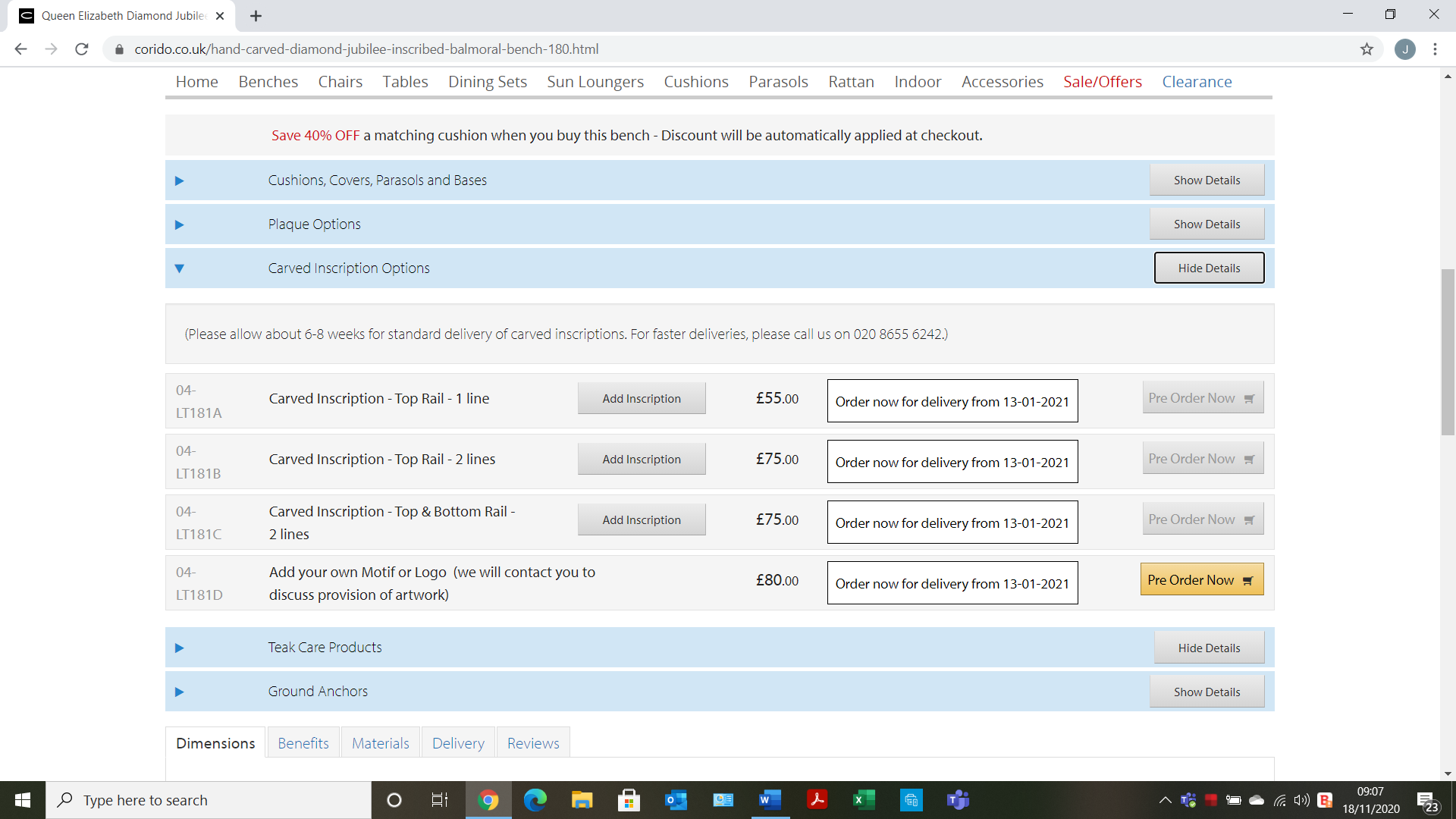 